Publicado en Sigüenza el 25/06/2019 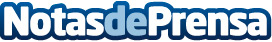 La Plazuela del Doncel, mejor Arco de San Juan 2019 Segundo clasificado ha sido el de la Residencia de La Alameda, y tercero el del Barrio de San Juan. También se entregaron anoche los premios a los rincones floridosDatos de contacto:Ayuntamiento de Sigüenza949 39 08 50Nota de prensa publicada en: https://www.notasdeprensa.es/la-plazuela-del-doncel-mejor-arco-de-san-juan Categorias: Artes Visuales Sociedad Castilla La Mancha Premios http://www.notasdeprensa.es